MLE Residents,Let me start by wishing all of our MLE residents a wonderful Holiday Season!  While 2016 is coming to an end, it has been a rough year for most.  We’ve lost some great people; Muhammed Ali, Phife Dawg, Maurice White, Vanity, Prince as well as some of our own MLE residents.  And then there was the election. However, despite the trying times we have all faced in some form, we are still blessed and if possible should bless those that are less fortunate than us.  Remember a  little bit goes a long way in these trying times. As we move into 2017, let’s commit to building stronger families, a stronger neighborhood, a stronger village and a stronger black community. We can make a difference in each others lives if we work together.Antonio BeltonMLEHOA President 2016-2017Antonio BeltonMLEHOA President 2016-2017Antonio BeltonMLEHOA President 2016-2017Antonio BeltonMLEHOA President 2016-2017GENERAL NEWS GENERAL NEWS GENERAL NEWS ADD. ANNOUNCEMENTSANNOUNCEMENTSDue to conflict with the Thanksgiving Holiday, this Thursday our membership meeting will be held the following Thursday, December 1st, 2016. Our meeting will be held at our regular time, 7:30pm and will be held at our Village Hall Board Room. This will be the last meeting for the 2016 calendar year. We will be discussing topics such as lighting in Christina Covington Park and Neighborhood Watch activity.Trustee Julian Alexander has had the trees cut down, going down Cicero Ave. Thank you for your contribution to our community!!! MEETING ATTENDANCEAs we know, our meetings are to discuss all events, news, concerns and a way to voice our opinions and communicate any new ideas in a productive and safe environment. We are asking that our Meadow Lake residents please attend. As a community it’s important that everyone who is able, will be involved. Our meetings are once a month and usually an hour to an hour and half. If you have concerns for bringing your children, feel free. Our boardroom can support holding the children in the back of the room and we usually bring a snack and water that they are welcome to. Please show up, bring an open mind and we will handle the rest. Thank You!!!!ANNOUNCEMENTSDue to conflict with the Thanksgiving Holiday, this Thursday our membership meeting will be held the following Thursday, December 1st, 2016. Our meeting will be held at our regular time, 7:30pm and will be held at our Village Hall Board Room. This will be the last meeting for the 2016 calendar year. We will be discussing topics such as lighting in Christina Covington Park and Neighborhood Watch activity.Trustee Julian Alexander has had the trees cut down, going down Cicero Ave. Thank you for your contribution to our community!!! MEETING ATTENDANCEAs we know, our meetings are to discuss all events, news, concerns and a way to voice our opinions and communicate any new ideas in a productive and safe environment. We are asking that our Meadow Lake residents please attend. As a community it’s important that everyone who is able, will be involved. Our meetings are once a month and usually an hour to an hour and half. If you have concerns for bringing your children, feel free. Our boardroom can support holding the children in the back of the room and we usually bring a snack and water that they are welcome to. Please show up, bring an open mind and we will handle the rest. Thank You!!!!ANNOUNCEMENTSDue to conflict with the Thanksgiving Holiday, this Thursday our membership meeting will be held the following Thursday, December 1st, 2016. Our meeting will be held at our regular time, 7:30pm and will be held at our Village Hall Board Room. This will be the last meeting for the 2016 calendar year. We will be discussing topics such as lighting in Christina Covington Park and Neighborhood Watch activity.Trustee Julian Alexander has had the trees cut down, going down Cicero Ave. Thank you for your contribution to our community!!! MEETING ATTENDANCEAs we know, our meetings are to discuss all events, news, concerns and a way to voice our opinions and communicate any new ideas in a productive and safe environment. We are asking that our Meadow Lake residents please attend. As a community it’s important that everyone who is able, will be involved. Our meetings are once a month and usually an hour to an hour and half. If you have concerns for bringing your children, feel free. Our boardroom can support holding the children in the back of the room and we usually bring a snack and water that they are welcome to. Please show up, bring an open mind and we will handle the rest. Thank You!!!!ADOPT-A-FAMILY 2 families have been selected and we are asking for donations for this family in need for the holidays. Please donate any toys, clothing or monies, as any and all gifts would be greatly appreciated!!Contact Annette Ware at (708)828-0955ANNOUNCEMENTSDue to conflict with the Thanksgiving Holiday, this Thursday our membership meeting will be held the following Thursday, December 1st, 2016. Our meeting will be held at our regular time, 7:30pm and will be held at our Village Hall Board Room. This will be the last meeting for the 2016 calendar year. We will be discussing topics such as lighting in Christina Covington Park and Neighborhood Watch activity.Trustee Julian Alexander has had the trees cut down, going down Cicero Ave. Thank you for your contribution to our community!!! MEETING ATTENDANCEAs we know, our meetings are to discuss all events, news, concerns and a way to voice our opinions and communicate any new ideas in a productive and safe environment. We are asking that our Meadow Lake residents please attend. As a community it’s important that everyone who is able, will be involved. Our meetings are once a month and usually an hour to an hour and half. If you have concerns for bringing your children, feel free. Our boardroom can support holding the children in the back of the room and we usually bring a snack and water that they are welcome to. Please show up, bring an open mind and we will handle the rest. Thank You!!!!ANNOUNCEMENTSDue to conflict with the Thanksgiving Holiday, this Thursday our membership meeting will be held the following Thursday, December 1st, 2016. Our meeting will be held at our regular time, 7:30pm and will be held at our Village Hall Board Room. This will be the last meeting for the 2016 calendar year. We will be discussing topics such as lighting in Christina Covington Park and Neighborhood Watch activity.Trustee Julian Alexander has had the trees cut down, going down Cicero Ave. Thank you for your contribution to our community!!! MEETING ATTENDANCEAs we know, our meetings are to discuss all events, news, concerns and a way to voice our opinions and communicate any new ideas in a productive and safe environment. We are asking that our Meadow Lake residents please attend. As a community it’s important that everyone who is able, will be involved. Our meetings are once a month and usually an hour to an hour and half. If you have concerns for bringing your children, feel free. Our boardroom can support holding the children in the back of the room and we usually bring a snack and water that they are welcome to. Please show up, bring an open mind and we will handle the rest. Thank You!!!!ANNOUNCEMENTSDue to conflict with the Thanksgiving Holiday, this Thursday our membership meeting will be held the following Thursday, December 1st, 2016. Our meeting will be held at our regular time, 7:30pm and will be held at our Village Hall Board Room. This will be the last meeting for the 2016 calendar year. We will be discussing topics such as lighting in Christina Covington Park and Neighborhood Watch activity.Trustee Julian Alexander has had the trees cut down, going down Cicero Ave. Thank you for your contribution to our community!!! MEETING ATTENDANCEAs we know, our meetings are to discuss all events, news, concerns and a way to voice our opinions and communicate any new ideas in a productive and safe environment. We are asking that our Meadow Lake residents please attend. As a community it’s important that everyone who is able, will be involved. Our meetings are once a month and usually an hour to an hour and half. If you have concerns for bringing your children, feel free. Our boardroom can support holding the children in the back of the room and we usually bring a snack and water that they are welcome to. Please show up, bring an open mind and we will handle the rest. Thank You!!!!ADOPT-A-FAMILY Gift WrappingWe will be wrapping gift for our sponsored families on December 17th, 2016, 4pm-6pm at the Richton Park Community Center. Come lend a hand for some festive Christmas charity. Refreshments will be servedMeadow Lake Estates Christmas GalaDon’t forget, the Christmas Gala is set for Friday Dec 16th at the Richton Park community center.  There will be food, music, live entertainment, gift and prizes. Come join us and bring your family and friends. Tickets are available now. If you haven’t gotten yours et, please contact a member of the Executive Board or your Block Captain to purchase your tickets .Meadow Lake Estates Christmas GalaDon’t forget, the Christmas Gala is set for Friday Dec 16th at the Richton Park community center.  There will be food, music, live entertainment, gift and prizes. Come join us and bring your family and friends. Tickets are available now. If you haven’t gotten yours et, please contact a member of the Executive Board or your Block Captain to purchase your tickets .Meadow Lake Estates Christmas GalaDon’t forget, the Christmas Gala is set for Friday Dec 16th at the Richton Park community center.  There will be food, music, live entertainment, gift and prizes. Come join us and bring your family and friends. Tickets are available now. If you haven’t gotten yours et, please contact a member of the Executive Board or your Block Captain to purchase your tickets .Prayers and CondolencesMeadow Lake Estates Christmas GalaDon’t forget, the Christmas Gala is set for Friday Dec 16th at the Richton Park community center.  There will be food, music, live entertainment, gift and prizes. Come join us and bring your family and friends. Tickets are available now. If you haven’t gotten yours et, please contact a member of the Executive Board or your Block Captain to purchase your tickets .Meadow Lake Estates Christmas GalaDon’t forget, the Christmas Gala is set for Friday Dec 16th at the Richton Park community center.  There will be food, music, live entertainment, gift and prizes. Come join us and bring your family and friends. Tickets are available now. If you haven’t gotten yours et, please contact a member of the Executive Board or your Block Captain to purchase your tickets .Meadow Lake Estates Christmas GalaDon’t forget, the Christmas Gala is set for Friday Dec 16th at the Richton Park community center.  There will be food, music, live entertainment, gift and prizes. Come join us and bring your family and friends. Tickets are available now. If you haven’t gotten yours et, please contact a member of the Executive Board or your Block Captain to purchase your tickets .Please send prayers or well wishes for Annette Ware’s grandson, Stephen Stewart, who was in an accident and has been hospitalized. We are hoping and praying for a speedy recovery.Mr.Rice, of Meadowlake Drive, has passed away a few weeks ago. We are sending prayer and condolences to his children and a host of family and friends who are grieving at this time.VILLAGE NEWS AND EVENTSVILLAGE NEWS AND EVENTSVILLAGE NEWS AND EVENTSSkip Black Friday. Support our local businesses on Small Business Saturday November 26th. The village of Richton Park is serving as a Small Business Saturday Community Champion. The village is hosting a scavenger hunt which calls for you to visit local businesses, possibly make a purchase and collect answers to clues provided. Scavenger hunt clues sheets are available now at the Village Hall. Turn in your answers by November 28th for a chance to win great prizes.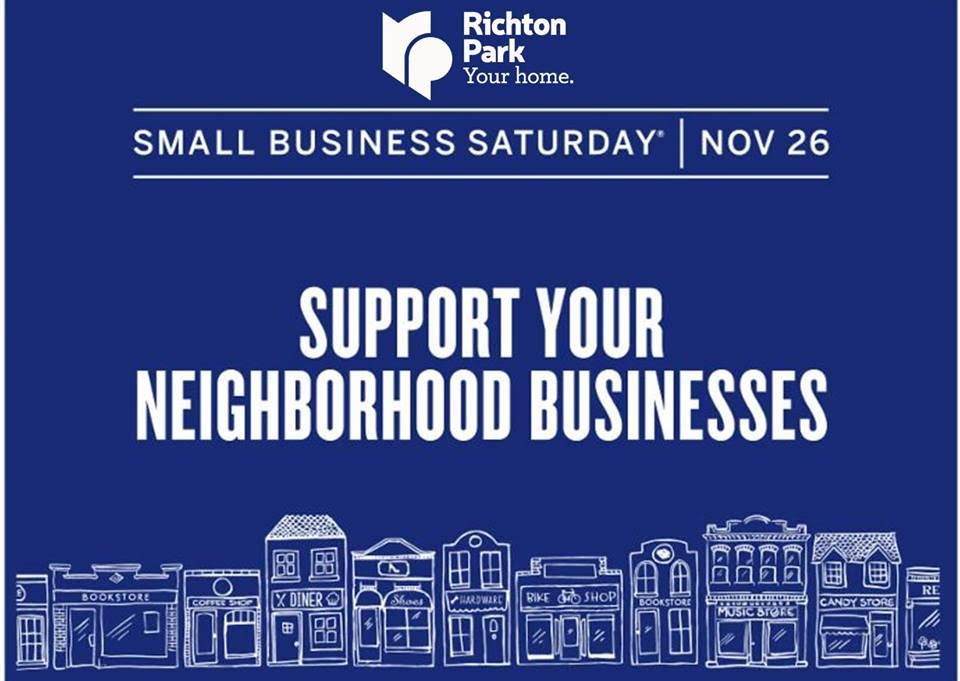 Skip Black Friday. Support our local businesses on Small Business Saturday November 26th. The village of Richton Park is serving as a Small Business Saturday Community Champion. The village is hosting a scavenger hunt which calls for you to visit local businesses, possibly make a purchase and collect answers to clues provided. Scavenger hunt clues sheets are available now at the Village Hall. Turn in your answers by November 28th for a chance to win great prizes.Skip Black Friday. Support our local businesses on Small Business Saturday November 26th. The village of Richton Park is serving as a Small Business Saturday Community Champion. The village is hosting a scavenger hunt which calls for you to visit local businesses, possibly make a purchase and collect answers to clues provided. Scavenger hunt clues sheets are available now at the Village Hall. Turn in your answers by November 28th for a chance to win great prizes.Skip Black Friday. Support our local businesses on Small Business Saturday November 26th. The village of Richton Park is serving as a Small Business Saturday Community Champion. The village is hosting a scavenger hunt which calls for you to visit local businesses, possibly make a purchase and collect answers to clues provided. Scavenger hunt clues sheets are available now at the Village Hall. Turn in your answers by November 28th for a chance to win great prizes.Skip Black Friday. Support our local businesses on Small Business Saturday November 26th. The village of Richton Park is serving as a Small Business Saturday Community Champion. The village is hosting a scavenger hunt which calls for you to visit local businesses, possibly make a purchase and collect answers to clues provided. Scavenger hunt clues sheets are available now at the Village Hall. Turn in your answers by November 28th for a chance to win great prizes.Skip Black Friday. Support our local businesses on Small Business Saturday November 26th. The village of Richton Park is serving as a Small Business Saturday Community Champion. The village is hosting a scavenger hunt which calls for you to visit local businesses, possibly make a purchase and collect answers to clues provided. Scavenger hunt clues sheets are available now at the Village Hall. Turn in your answers by November 28th for a chance to win great prizes.CONTACT INFOSkip Black Friday. Support our local businesses on Small Business Saturday November 26th. The village of Richton Park is serving as a Small Business Saturday Community Champion. The village is hosting a scavenger hunt which calls for you to visit local businesses, possibly make a purchase and collect answers to clues provided. Scavenger hunt clues sheets are available now at the Village Hall. Turn in your answers by November 28th for a chance to win great prizes.Skip Black Friday. Support our local businesses on Small Business Saturday November 26th. The village of Richton Park is serving as a Small Business Saturday Community Champion. The village is hosting a scavenger hunt which calls for you to visit local businesses, possibly make a purchase and collect answers to clues provided. Scavenger hunt clues sheets are available now at the Village Hall. Turn in your answers by November 28th for a chance to win great prizes.Skip Black Friday. Support our local businesses on Small Business Saturday November 26th. The village of Richton Park is serving as a Small Business Saturday Community Champion. The village is hosting a scavenger hunt which calls for you to visit local businesses, possibly make a purchase and collect answers to clues provided. Scavenger hunt clues sheets are available now at the Village Hall. Turn in your answers by November 28th for a chance to win great prizes.EXECUTIVE BOARDAntonio Belton-President (312)320-6188Carl Scott-Vice President (773)610-7733Annette Ware-Treasurer (708)828-0955Darnell Langston-Sgt at Arms (708)420-6316Dreyanna Scott-Secretary (708)522-1240MLE CONTACTmeadowlakeestates.hoa@gmail.comSkip Black Friday. Support our local businesses on Small Business Saturday November 26th. The village of Richton Park is serving as a Small Business Saturday Community Champion. The village is hosting a scavenger hunt which calls for you to visit local businesses, possibly make a purchase and collect answers to clues provided. Scavenger hunt clues sheets are available now at the Village Hall. Turn in your answers by November 28th for a chance to win great prizes.Skip Black Friday. Support our local businesses on Small Business Saturday November 26th. The village of Richton Park is serving as a Small Business Saturday Community Champion. The village is hosting a scavenger hunt which calls for you to visit local businesses, possibly make a purchase and collect answers to clues provided. Scavenger hunt clues sheets are available now at the Village Hall. Turn in your answers by November 28th for a chance to win great prizes.Skip Black Friday. Support our local businesses on Small Business Saturday November 26th. The village of Richton Park is serving as a Small Business Saturday Community Champion. The village is hosting a scavenger hunt which calls for you to visit local businesses, possibly make a purchase and collect answers to clues provided. Scavenger hunt clues sheets are available now at the Village Hall. Turn in your answers by November 28th for a chance to win great prizes.BLOCK CAPTAINSTommie Garner - Chairman:747-9889Dan Brown-Meadow Lake Dr: 748-6553Rhone Terrell - Meadow Lake Dr: 503-0273Antonio Belton - Meadow Lake Pl: 503-0421Steve Tyson - Brook Ave552-6397Rosie Dagon- Meadow Lake :Ct481-6253Larry Newman - Spring Lane/Court: 481-8503Henry Ehizemwogie - Meadow Lake Dr: (773)574-4825Jerry Rials - Sunset Drive:747-6520Darnell Langston - Capri Lane: 420-6316Sherman Hollivay- Harbor LaneAnnette Ware - Bayview Drive: 828-0955Sharon Kriha - MLE back-upt: 567-0534